عظمت مقام دوستان حقحضرت بهاءاللهاصلی فارسی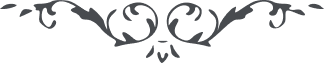 من آثار حضرت بهاءالله - مائده آسمانی، جلد 4باب هفتم - عظمت مقام دوستان حقدر لوح عبدالرحیم بشرویه‌ای فرموده :
“ مقام دوستان حق بسیار عظیم است هر نفسیکه بخدمت آن نفوس فائز شود اگر چنانچه بظاهر بنور ایمان فائز نشده ولکن لدی الرحمن اجر عمل او ضایع نخواهد شد قد احاط فضل ربک من فی السموات و الارضین” انتهی